AVIS DE RÉCEPTION 	                                       ACKNOWLEDGEMENT OF REQUESTNous accusons réception de la demande 			Receipt is acknowledged of the request for d’avis public au titre de l’article 9 de la Loi sur 		public notice pursuant to section 9 of the les marques de commerce. La date de 		              Trademarks Act. The date of receipt of thisréception de cette demande est le:	 		request was:07 mars/March 2022Pour toute correspondance  veuillez inclure le		Please include the above-noted file number in numéro de dossier mentionné ci-dessus.			any future correspondence.Yours truly,Hervé YAOExamination Section819-230-9587fax: 819-953-2476The Governors of the University of AlbertaOffice of General Counsel3-03 South Academic Building11328-89 Ave NWEdmontonALBERTA T6G 2J7The Governors of the University of AlbertaOffice of General Counsel3-03 South Academic Building11328-89 Ave NWEdmontonALBERTA T6G 2J7The Governors of the University of AlbertaOffice of General Counsel3-03 South Academic Building11328-89 Ave NWEdmontonALBERTA T6G 2J7Attention: Darin McKinleyAttention: Darin McKinleyAttention: Darin McKinleyRE:Prohibited Mark; Badge, Crest, Emblem or Mark:University of Alberta Shield 2021 & DesignRequesting Party:The Governors of the University of Alberta15 mars/Mar 2022Votre référence   Your FileNotre référence   Our File 927507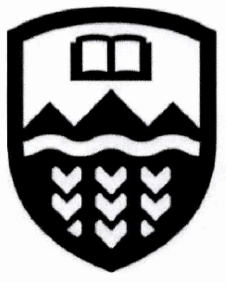 